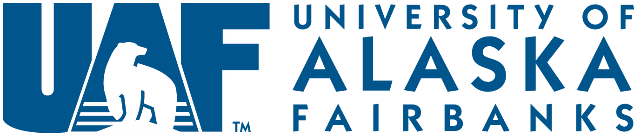 Office of Grants and Contracts AdministrationSample Travel Table JustificationYear 1 Itemized Trip As a general guideline, a national two-three-day trip can be budgeted at $1,500 to $2,000; an in-state trip can be budgeted at around $1,200; and an international trip at $3,000 to $4,000 depending on location. It is often important to show how the trip was costed in your justification. Consider the cost of:• Mileage: Per mile rate determined annually by the IRS (Updated yearly on Jan 1st, 20xx)• Airfare: Based on actual cost; check online for rates for estimated time of year and destination• Lodging: Domestic –US General Services Administration (GSA). Long-term; Foreign - up to max per diem.• Meals and Incidentals (domestic): US General Services Administration (GSA).• Meals Per diem (foreign): Budget by destination city.• Ground Transportation: Ubers, Taxis, car rentals, airport parking, etc.•PurposeDestinationItemRate# of TravelersCostCostTravel to relevant XYZ meeting to collaborate and disseminate information on research resultsTBDAirfare$779/Flight2$1,558$1,558Travel to relevant XYZ meeting to collaborate and disseminate information on research resultsLodging$224night x 22$896$896Travel to relevant XYZ meeting to collaborate and disseminate information on research resultsM&I$71/per day x32$426$426Travel to relevant XYZ meeting to collaborate and disseminate information on research resultsGround Transportation $300/person2$600$600Travel to relevant XYZ meeting to collaborate and disseminate information on research resultsTravel to relevant XYZ meeting to collaborate and disseminate information on research resultsTravel to relevant XYZ meeting to collaborate and disseminate information on research resultsTrip TotalTrip TotalTrip TotalTrip TotalTrip TotalTrip Total$$